Capital Construction Assistance Board MembersCall to Order – 8:57 A.M.Pledge of AllegianceRoll Call – Karl Berg (KB), Kathy Gebhardt (KG), Ken Haptonstall (KH), Denise Pearson (DP), Tim Reed (TR), Scott Stevens (SS), Cyndi Wright ( CW), and Lyndon Burnett (LB). CDE Attendees: Scott Newell, Kevin Huber, Dustin Guerin, Jay Hoskinson, Cheryl Honigsberg, Anna Fitzer, and Ashley Moretti. Approve AgendaMotion by: LB2nd by: CWMotion to approve the agenda carried unanimously. Discussion Items
Discuss board member appointmentsScott Newell updated the CCAB on the Technology position on the CCAB and that a board member has not been appointed yet by the house and senate. Because this position is vacant, Scott Newell informed the CCAB that they are an even number board and tie votes would cause a project to fail. Scott Newell also informed the CCAB that DP’s reappointment was still in the process, the Division was still looking for a school board member to fill an upcoming vacancy on the CCAB, and the CCAB would elect officers when all vacancies on the CCAB were full. Review of the FY2016-17 BEST grant application selection meeting / processes
Kevin Huber explained to all in attendance how the grant application selection process would be carried out. Kevin Huber explained that each applicant would have two minutes to present their proposed project to the CCAB. After the two minutes is up, LB would open up for discussion, call for a motion to move the project to the shortlist, and if there was a waiver, the waiver would be reviewed. Kevin Huber also added if there is a waiver, a project could still get funded without an approved of a waiver, but if a project was not moved to the shortlist, a waiver would not be reviewed. The CCAB would then fill out their evaluation sheets, the Division staff would input the scores into a spreadsheet, and the process will repeat as all projects were be reviewed. The following day, a list of prioritized projects would be presented and discussed by the CCAB and the CCAB would wrap up the meeting by conducting other CCAB business. Scott Newell explained to the audience that the CCAB would follow the schedule of events for day 1 and day 2, and at after all projects had been presented,  the projects that fell above the funding line would then be recommended to the State Board of Education for funding approvals. Once the list was approved, contracts would then be sent out and projects could commence. Scott Newell also informed the audience that in the week previous to the grant selection meeting, SB 16-072 had passed and would reprioritized how the CCAB would look at projects in the following grant cycle. Technology had been moved from priority three to priority one along with health, safety, and security, followed by priority two; overcrowding, and priority three; all other projects.    Discuss conflicts of interest for CCAB membersScott Newell announced to the audience that during the CCAB’s meeting on April 27, the CCAB members disclosed any conflicts of interests they may have with any of the grants/districts in this year’s grant cycle. The audience was informed that KH, TR, and KG would be recusing themselves during such grant presentations they felt they had a conflict of interest with. Review of the FY2016-17 BEST grant applications to recommend to the State Board of Education for awardApplicant: Adams County 14Project: Kearney MS Roof Replacement	Time: 9:09am-9:13amPresentation by Applicant: Scott Weber, Director of Operation and Maintenance for Adams County 14, and Kelly Mickelson, Purchasing Director for Adams County 14, introduced themselves to the CCAB. Scott Weber began his presentation by stating that the district does not have bond support to help with capital construction costs, which is why the district is coming for a BEST grant. He continued by saying the roof is in poor condition with over 200 leaks. To minimize the impact of leaks within the school, buckets are used to catch water but the leaky roof poses a disruption to the student’s learning including classroom time and test scores. Scott Weber closed up his presentation by adding that the leaky roof is also damaging learning supplies including computers.   Discussion: DP asked about the “x’s” noted in the budget section on the application and asked if it was an oversight. Scott Weber answered by saying currently $400,000 is budgeted for capital construction projects for Kearney middle school.  CW asked about the refund that was noted by the applicant in the application and Scott Weber replied saying that since the application was submitted things have changed and the district will meet all standards. Motion by: LB2nd by: KH All for: KG KH DP TR SS CW LBAll opposed: KBShortlisted 7-1Applicant: Mapleton 1Project: Global Leadership New PK-3 School Time: 9:14am-9:23amPresentation by Applicant: Charlotte Ciancio, Superintendent, Mike Crawford, Deputy Superintendent, Joe Glaze, Pre-Construction Manager, Mike Daley, Principal Architect, and Don Herman, Operations Consultant for Mapleton 1, introduced themselves to the CCAB. Charlotte Ciancio began her presentation by stating 81% of the community falls below the poverty level, 8% are homeless, and 6% speak English as their second language. In addition the crime rate is high in the area. She continued by stating that Mapleton 1 was requesting a BEST grant for a new PK-3 School as preschool students are currently being housed in middle school science classrooms. Charlotte Ciancio closed her presentation by stating that creating a new PK-3 school, the PK-3 kids would no longer be in the science classrooms, the high school students can move into the main building instead of being in two separate buildings, thus creating three distinct schools- Pk-3, 4-8, and 9-12 for all students. Discussion: DP asked which grant of the two that were submitted would Mapleton would prioritize. Charlotte Cianco said it would be the later grant for Adventure ES. SS asked if Mapleton replaced the PK where would the kids go and how would the district accommodate the enrollment? Charlotte Cianco replied saying the kids would be moved to the new building which is on the same site. KB asked about the word “closely” used to adhere to the rules of the grant. Charlotte responded by saying that Mapleton 1 has received a BEST grant before and has not had issues complying. The word “closely” was a poor choice of words. KB asked about the use of the cafeteria and if it had paths of egress to be used for activities. Mike Daly answered by saying they would maintain a path of egress. TR asked for clarification about the science classrooms that the PK-3 are in.  Joe Glaze stated they are in classrooms that were built for middle school and high school such as science rooms which are inadequate spaces.  KG asked about the district master plan and if it is completed. It is a living document and the master plan evolves but has been used as a guide for the past 15 years. Scott Newell asked about the bond in November and if it is a bond that is just for the project or if it will be a bigger bond. Charlotte Cianco replied saying they are hoping to go for a bigger bond. LB asked if the additional phases of the project will be funded by the bigger bond. Charlotte Cianco said the bigger bond would help support the additional phases as well as additional projects from BEST in the future. Motion by: LB2nd by: CWAll for: KG TR SS CW LBAll opposed: KB KH DPShortlisted 5-3Applicant: Mapleton 1Project: Adventure Elementary PK-6 School ReplacementTime: 9:23am-9:27amPresentation by Applicant: Charlotte Ciancio began her presentation by stating that the current campus does not have a distinct entry and has multiple outside doors that can be utilized as an entry point. There are five levels of the building and the main office is located well inside the building. Charlotte Ciancio added that there is a sewage system failure that constantly prompts evacuations and/or opening of classroom doors to relieve smells which a safety issue is. In addition, the school currently has an overcrowding issue causing students to work on the floor or outside as well as flooding and mold issues. In addition, the site around the building is dangerous and not accessible. Charlotte Ciancio ended her presentation by asking that the CCAB fund a new school as renovations for this project exceed the cost of replacement.  Discussion: SS asked about the sewer trajectory and how the sewage system drainage is a problem in the current building and if a new gravity system will be installed in the new building. Mike Daly confirmed yes. SS also asked about the asbestos that will need to be abated when the building is demolished and if this is included in the grant costs.  Joe Glaze confirmed that the costs are included. Motion by: LB2nd by: KG All for: KG KH DP TR SS CW LBAll opposed: KBShortlisted 7-1Applicant: Westminster 50Project: Harris Park ES Roof ReplacementTime: 9:28am-9:33amPresentation by Applicant: Don Ciancio, Executive Director of Auxiliary Services for Westminster Public Schools, introduced himself to the CCAB and explained the districts history of previous BEST projects. Ciancio explained to the CCAB that the district has already invested $100,000 in preventative repair maintenance into the old roofs, which this one is 36 years old and is 20 years past its expected life and is failing. Don Ciancio wrapped up his presentation by asking the CCAB to consider this project. Discussion: TR asked if the process to replace the roof is a tear off and replacement. Don Ciancio confirmed that that is the proposed process that will be used to replace the roof. LB asked if the high CFI would create a need to replace the entire school within the coming years. Don Ciancio stated that there are no current plans to replace the school as it is the only school in its geographical location within the district and serves a number of communities. KB asked about the urgency of replacing the roof. Don Ciancio said that the roof leaks in the classrooms have created a problem and negative impact on the learning environment. CW asked about the consultants and their ability to adhere to current code. Don Ciancio said that the consulting group will be up to date on the code and the district has used them in the past. DP asked about the bonds that did not pass in 2013 and 2014 and what they were for. Don Ciancio stated that they were for repair of the buildings, roofing, mechanical upgrades, infrastructure, air conditioning, safety items. DP asked about the $100,000 spent on capital needs and if it was a total for all of Westminster? Don Ciacio replied saying that it was just for roof repairs. DP asked what the budget for roof repairs is annually. Don Ciancio stated that it depends on what the need is during that year. DP asked about the district’s match of $342,000 and how the district saved for the match. Don Ciancio stated that it is a separate line item in addition to the capital needs costs. Motion by: LB2nd by: TRAll for: KB KG KH TR SS CW LBAll opposed: DPShortlisted 7-1Applicant: Alamosa RE-11JProject: MS Security UpgradeTime: 9:34am-9:44amPresentation by Applicant: Charlie Jackson, Director of Maintenance for Alamosa School District, and Sara Federal, Project Manager from CSHQA, introduced themselves to the CCAB and presented their proposed project. Currently, the Ortega Middle School Campus is a group of four buildings and its current design requires students to walk between buildings to access classrooms throughout the day. The uncontrolled public access and inadequate security structure places students at risk during passing periods. Charlie Jackson stated the updated security would allow for increased safety due to movement of infrastructure, controlled access points, and audio and visual communication. Charlie Jackson concluded saying the need is urgent as the school was not built to accommodate safety factors. Discussion: SS asked if the district maintains a current access system. Charlie Jackson answered saying there is no card access system currently and this will be the first card access system for this school. SS then asked how the district will maintain this system. Charlie Jackson answered saying the district technology person will maintain the system. TR asked if there are there cameras installed. Charlie Jackson replied saying the district is currently installing them as a district responsibility. TR also asked if there is there a security resource officer in the district. Charlie Jackson responded saying there is one and additional SRO’s are included in the grant outline. KB asked about the previous grants that have been funded by BEST and their budgets. Charlie Jackson gave a brief overview of the construction costs for the previous projects. KG asked which of the two grants would be more urgent. Charlie Jackson answered stating the district’s Board of Education gave the direction that the high school is the most urgent due to the number of students it serves. DP asked about the security personnel and the full time equivalent the district would be funding. Charlie Jackson replied stating the cost per SRO would be between $30k-$40k a year and there would be a need for two SRO’s per school. He also added that the district’s board of education made it clear that if a grant is given they will find funding for the SRO officers. Motion by: LB2nd by: KGAll for: KB KG KH CW LBAll opposed: DP TR SSShortlisted 5-3Applicant: Alamosa RE-11J Project: HS Security UpgradeTime: 9:44am-9:51am Presentation by Applicant: Charlie Jackson began by saying that Alamosa High School was built when security was not a need and it currently has limited and inconsistent surveillance equipment leaving locked doors their primary security feature. In addition, the administration office is far from the primary entrance into the high school. He added that district would like to move to office to the east which would allow the security resource officer’s access to check people/students before they enter the campus. Door sensors would also allow for the doors to be monitored as well as controlled access/card readers. Charlie Jackson ended his presentation by stating that upgrading the security would allow for an enhanced control and communication of entrance points at the high school. Discussion: DP commented about how great the newly installed LED lights are in her district. LB asked for clarification on the bid amounts. Charlie Jackson said the bid amount is the correct amount. SS how does the district go about changing the culture regarding about keeping the campus secure. The security resource officers’ currently have to do constant security checks and by installing the security systems the security resource officers can focus on making the campus feel safe in other ways. Motion by: LB2nd by: KH All for: KB KG KH DP CW LBAll opposed: TR SSShortlisted 6-2Applicant: Adams-Arapahoe 28J Project: Mracheck Middle School Replacement Time: 9:52am-10:03amPresentation by Applicant: Amy Spatz, Director of CM&S for APS, and Michelle Davis, Principal Mracheck Middle School introduced themselves and presented their application to the CCAB. Amy Spatz stated Mrachek middle school was built in 1975, originally designed with no exterior windows and open floor plan with little or no separation between classrooms. The district currently sees Mracheck as the worst school in the district. The general shape of the building is rounded pods with a commons area in the middle. The winding hallways and classrooms that lack full height doors and walls create security issues and the entire 6th grade is located in modular outside. The APS staff stated a new (instead of repaired) would improve safety and education environments for the students and asked the CCAB to consider their project. Discussion: DP commented on the district’s ability to exceed their match. LB asked if the escalation and contingency at 7% and 8% was realistic. Amy Spatz said even she thought it was low but that’s what the district was quoted. SS asked if there is a plan to do an open bid for this project? Amy Spatz confirmed yes. KG asked for clarification about the combustible nature of the building. Amy Spatz explained that the building was built under 1970 codes and today we do not meet a lot of the same codes. The building is also an open floor plan and there are few places that the structure would stop the fire. KG asked if the statement in the application about the structure crumbling was correct. Amy Spatz confirmed that the exterior stairs are crumbling and need to be replaced but at this point if the goal is to replace the building it does not make much sense to repair the stairs. TR asked about the unit costs per square foot for the demolition and if this is carried in a separate line item? Amy Spatz stated that it is included. She also added that since the cost amount is low, contingencies would be covered by the bond oversight committee to dip into the central contingency to cover to overage. The amount asked is the highest amount that the district would come to the state for. SS asked if there are any soil issues to be concerned about. Amy Spatz answered no. SS also asked if the new school be built next to the existing school and then demolished. Amy Sptaz confirmed that plan. Motion by: LB2nd by: KGAll for: KB KG KH DP TR SS CW LBAll opposed: NoneShortlisted unanimously 8-0Applicant: Aurora Academy Charter SchoolProject: Aurora Academy Security Remodel & AdditionTime: 10:04am-10:09amPresentation by Applicant: Anne-Marie Pitcock, President Board of Directors for Aurora Academy Charter School, Mark Brazee, from the Board of Directors for Aurora Academy Charter, Bret Skinsner, Contract CFO, and Austin Watson, Owner’s Rep, presented their Security Remodel and Addition Project to the CCAB. Anne-Marie Pitcock began by stating although the school has been recognized as a top performing school, it lacks adequate security. She added that the school has made small improvements of replacing door hardware and adding a camera and PA system but the administration offices are isolated from the main entrance.  Due to lack of available district owned facilities, AACS has had to remain in its current location, prompting security additions/renovations. Additionaly, Anne-Marie Pitcock commented that the main office is currently located on the second floor, and the building lacks a secure entrance and lobby. The school’s main concern is that anyone can enter the building without being noticed and students can open doors to visitors. Anne-Marie concluded by saying correcting the deficiencies by creating a space for the administration offices to be ground level would create a safe and functional educational environment for their students.Discussion: DP asked if renovating the existing space instead of doing a two story addition would still allow for the deficiencies to be corrected? Mark Brazee answered by stating the ground floor addition would provide more of a direct view of the main entrance and the second story would address overcrowding issues. TR asked about the ownership of the building and it was confirmed that the building is owned by the school. Motion by: LB2nd by: CWAll for: KB CW LBAll opposed: KG KH DP TR SSFail 3-5Break from 10:09am-10:36amApplicant: Lotus School for the ExcellenceProject: Health and Safety UpgradesTime: 10:36am-10:50amPresentation by Applicant: Mark Ridenour, Business Manager for Lotus, Bret Skinsner, Contract CFO for Lotus, and Emily Thomsen, Director of Communication for Lotus, presented to the CCAB Lotus School for the Excellence’s Health and Safety Upgrades project. Mark Ridenour began the presentation by stating that currently there are three major decencies that are creating health and safety issues within the school.  The first being plumbing fixtures to be a reoccurring problem and sewage is leaking through the building walls. The second being the main ES entrance lacks a security vestibule/double door entrance, which creates a high-priority safety concern for all students and staff. And the third being lab safety issues as the spaces being used for science experiments were not designed to science rooms and lack appropriate safety equipment. Discussion: LB asked who the leased payment goes to. Mark Ridenour answered Self Help (building corporation). DP expressed her concerns about the number of students that are in the space and asked how the district is separating the growth factor from safety and security factor in this project. Mark Ridenour stated that the building accommodates the number of students but not the safety factor in the science classrooms. He also added that the charter is almost at capacity. By shifting the students into appropriate classrooms will not result in adding more. SN asked what would occupy class space that opens up. Mark Ridenour said the plan is to reduce student class size. TR how does the charter currently deal with the plumbing issues. Mark Ridenour commented that the maintenance staff spends much time addressing the issues and doing in house patch jobs. KG asked when do you start having issues with the plumbing. Mark Ridenour answered stating many years and the problem is compounding.  TR asked about the noted 3.7% escalation and why it is so low. Mark Ridenour stated that’s what they were quoted twice by JHL. CH added that the scale of the project is not all new construction and the escalation appears to be adequate for the scope of work. TR asked what the timeline was and Mark Ridenour commented that it is a yearlong project. KG asked if there was any difference in the application that had been submitted in a previous grant cycle. Mark Ridenour said the only differences would be in the inflation of cost and already addressed bathrooms. Motion by: LB2nd by: DPAll for: KB KG DP TR SS CW LBAll opposed: KHThe project was shortlisted 7-1Waiver: The CCAB asked questions regarding the waiver request. The waiver failed 3-5. Motion by: LB2nd by: DPAll for: KH DP LBAll opposed: KB KG TR SS CWFail 3-5Applicant: Archuleta County 50 JT	Project: MS Roof ReplacementTime: 10:51am-11:03amPresentation by Applicant: Linda Reed, Superintendent for Archuleta 50JT, Mike Hodgson, Finance Director for Archuleta 50JT, John Hesslink, President of Division 7 Design, and Greg McChire, Director of Field Operations for Division 7 Design presented Archuleta 50JT’s project to the CCAB. The presentation began by Linda Reed giving an explanation of the current condition of the roof, including the coating for the roof has weathered and aged to a point where patching is not an option and efforts made to repair the roof have yielded little benefit. Linda Reed wrapped up by asking the CCAB to approve their request to replace the roof, install drainage to mitigate leaky classroom and repair damage. Discussion: SS asked if there is any observed structural damage to the roof and John Hesslink responded no. SS also asked if the roof was the original and what kind of material it is made out of. John Hesslink responded saying it is the original roof and it is made out of wood. SS continued to ask with no contingency did the district feel they could address any unforeseen costs.  Mike Hodgson replied yes. TR asked if the plan was to tear everything off down to the deck. John Hesslink replied yes. SS asked if the drainage system would be coming off the roof going to be replaced. John Hesslink responded yes and explained it would be replaced and provide a point where the water can drain into the ground since there are adequate soil types. Motion by: LB2nd by: SS All for: KB KG KH DP TR SS CW LBAll opposed: NoneShortlisted unanimously 8-0Applicant: Las Animas RE-1Project: HS – Upgrades to improve Indoor Air QualityTime: 11:03am-11:17amPresentation by Applicant: Elsie Goines Superintendent for Las Animas and Bryant Calvin RTA Architects introduced themselves to the CCAB. Elise Goines began her presentation by explaining the Indoor Air Quality Improvement Project that Las Animas is requesting funding for. Currently the gymnasium that is used for a number of events does not have a cooling unit which poses problems Elsie Goines stated. Bryant Calvin continued by stating that the East Wing of the School is heated with unit heaters and heating ventilator units original to the 1968 building with no outside air. The original equipment is beyond its life span by eighteen years and has been identified to be replaced within the next year he added.  Additionally, if it were to break down, the only option would be to replace at this point. Bryant Calvin continued by stating that the hydronic piping and accessories in the building appear to be corroded and leaky, and the current unit does not contain cooling or humidification system and provides insufficient abilities for ventilation. He concluded by informing the CCAB that an air quality report of the building confirms poor moldy air quality which is a concern when large crowds gather in spaces in the east building because of the high levels of CO2. Discussion:  SS asked about the mold and abatement deficiencies. Bryant Calvin replied saying that there are a number of pipes that are contaminated by asbestos material and the mold is believed to be in the insulation in the gym as well that will be removed/replaced. KG asked for clarification on a comment noted in the application on how the district is looking at changing the building to coincide with the change in enrollment. Elsie Goines replied saying their plan is to build pods to house the Jr. High students to make more space for the High School students. TR asked if the district had worked with a contractor to confirm the pricing. Bryant Calvin said they did work with an independent contractor to do a cost estimate. TR asked if duct work would be used to distribute the air in the replacement and Bryant confirmed that that is the plan. SS asked about the districts funding allocations and if the $60,000 for maintenance was for the whole district or just Jr./High School. Elsie Goines confirmed that it is for the whole district which is three schools.  Motion by: LB2nd by: DPAll for: KB KG KH DP TR SS CW LBAll opposed:Shortlisted unanimously 8-0Waiver: The CCAB asked the district various questions regarding their waiver request and the waiver was approved 7-1.Motion by: LB2nd by: CWAll for: KG KH DP TR SS CW LBAll opposed: KBApproved 7-1Applicant: Centennial R-1Project: Remediation of BEST Grant FY2008-09 DeficienciesTime: 11:18am-11:47am Presentation by Applicant: Brian Crowther, Superintendent Centennial R-1, and John Satre, Owner’s Rep for DCS presented themselves to the CCAB. Brian continued speaking by presenting Centennial R-1’s remediation of BEST Grant FY2008-09 deficiencies to the CCAB. Brian Crouther, Superintendent explained there is insufficient site drainage which results in cement raising blocking entries and exits. In addition, the installed heating system is undersized due to poor design, and deficiencies from this design have impacted the entire building. Brian Crowther finished by saying by funding the remediation, Centennial R-1 can correct the errors in design and have a full functioning new 21st century school as previously intended. Discussion: KG started the discussion by asking Cheryl Honigsberg if the project is funded would the corrections slow down the deterioration of the building. Cheryl Honigsberg confirmed it would. LB clarified that the CFI noted in the application is from the previous building. TR asked what the cost was for the original project which was $17 million total and where the settlement of $2.5 million was going towards which is the match. If not awarded it would almost repair the entire heating system Brian Crowther commented. SS expressed his concerns regarding funding this project again. Cheryl Honigsberg explained how this project falls within a priority one and why it should be funded. Scott Newell asked the district what their plan is going forward with the maintenance of the remediation made and the district replied by saying they have developed a maintenance plan which includes a properly trained crew.  Motion by: LB2nd by: CWAll for: KB KG KH DP TR SS CW LBAll opposed: NoneShortlisted unanimously 8-0Applicant: Colorado Springs Early CollegesProject: CSEC Roof ReplacementTime: 11:47am-11:57amPresentation by Applicant: Keith Rim, Administrator for CO Springs Early Colleges (CSEC), Bethany Monk, Grant Writer CSEC, and Brent Gurwitchten, Consultant CSEC, introduced themselves to the CCAB. Keith Rim presented CSEC’s Roof Replacement Project to the CCAB by explaining that a major rain and snow storm in the past year caused damaged to CSEC’s EPDM roof that is not worth repairing due to high costs. In addition, he stated the storms have created damage to the ceiling (including falling tiles), flooring, and equipment, and leaks continue to occur in patched areas. Keith Rim wrapped up the presentation by stating they are asking for a grant to replace the roof to increase student safety and ensure a quality education. Discussion: DP started the discussion by asking when the master plan would be complete and the district confirmed it would completed by the next school year. DP also asked for clarification on the low escalation and contingency which was explained by Brent Grimditch. LB expressed his concern about the 10 year roof warranty which Brent Gurwitch explained that anything beyond 10 years is a material failure. SS asked how often the roof is inspected which Keith Rim explained is every month and was inspected prior to purchase. KB asked for clarification on the type of roofing system to be installed which is an EPDM. Motion by: LB2nd by: TRAll for: KB KG KH DP TR SS CW LBAll opposed: NoneShortlisted unanimously 8-0Applicant: Ricardo Flores Magon Academy (RFMA)Project: Ricardo Flores Magon Academy K-8 New School Time: 11:58am-12:16pmPresentation by Applicant: Kaye Taayialma, Head of School/Executive Director for RFMA, Lyn Eller, Architect/Planner from HCM, and Steve Rasdemacher, Preconstruction Manager/Contractor introduced themselves to the CCAB. Kaye Taayialma began her presentation by informing the CCAB of RFMA’s building progressing deficiencies including: lack of safety and security systems, mold and water intrusion, low ventilation, asbestos, and failing HVAC. She wrapped up her presentation by explaining that a new school would support and further student and faculty dedication to learning equity instead of distracting it. Discussion: LB asked if the new school would be rebuilt on the existing site which was confirmed. KH asked if the abatement of the old site would be included in this fund request which was confirmed. DP asked about the comparison between building new and renovation which the renovation cost is 83% of the replacement cost. Scott Newell explained the division has worked with the school to determine whether building new or renovation is best. KG asked about the original plan to address the asbestos and other harmful materials that were present at the time of purchase. The plan was to remediate them eventually but the materials were not being disturbed so it was not to be an issue Kaye Taayialma stated. Motion by: LB2nd by: CWAll for: KB KG KH DP TR SS CW LBAll opposed: NoneShortlisted unanimously 8-0Applicant: Delta County 50(J) Project: MS Addition & Campus Site Work Time: 12:12pm-12:23pmPresentation by Applicant: John McHugh, Facility Director for Delta County Schools introduced himself to the CCAB. He began his presentation of the middle school addition & campus site work. The project would help create a designated entry point to the campus (a relocation of the main entry point) to help traffic flow from being at a complete stop on the main road. A relocated bus lane will no longer allow busses and traffic in front of the gym or through the site and students will no longer have to cross a bus lane or traffic to enter the campus from the drop off area. In addition, the building construction will allot for more classrooms and eliminate the risk of classrooms and cafeteria exposed to unsafe water supply.  John McHugh wrapped up his presentation by stating the proposed plan would create a safer environment for the students. Discussion: SS asked about the anticipated decline in enrollment do the closure of the mines which was confirmed. DP asked if they district could afford the maintenance on the boiler system chosen. DP was reassured by John McHugh that the district has similar systems in the district and the maintenance staff is knowledgeable of the systems. Motion by: LB2nd by: KGAll for: KG KH DP CW LBAll opposed: KB TR SS Shortlisted 5-3Waiver: The CCAB asked the district various questions regarding their waiver request and the waiver was approved unanimously 8-0.Motion by: LB2nd by: DPAll for: KB KG KH DP TR SS CW LBAll opposed: NoneApproved unanimously 8-0Break for Lunch 12:23pm-1:16pmApplicant: Kipp Sunshine Peak Academy Project: Sunshine Peak Academy Classroom ReplacementTime: 1:16pm-1:19pmPresentation by Applicant: Jeremy O’Grady, COO for Kipp Sunshine Peak Academy and Alan Doggett, Designer with Cunningham Group Architecture introduced themselves to the CCAB. Jeremy O’Grady began his presentation for a classroom replacement by stating that the school is housed in two separate buildings which exposes children to the outside environment several times a day during transition periods. Because of the high crime and social issues in the area, the Kipp Sunshine Peak Academy no longer believes that the two separated buildings serve the safety, security, and health of the students. In addition, Jeremy O’Grady added that there is no HVAC system, there are exposed gas and electrical units around the outside of the building, no sprinkler system, and repairs are constantly being made due to flooding and roof damage. The building is at the end of its life Jeremy O’Grady commented. He concluded his presentation by stating this project would reduce health and safety concerns for students.  Discussion: There were no questions asked by the CCAB. Motion by: LB2nd by: KH All for: KB KG KH DP TR SS CW LBAll opposed: NoneShortlisted unanimously 8-0Applicant: Skyview Academy Project: Complete Fire Sprinkler System Time: 1:19pm-1:23pmPresentation by Applicant: Lori Bachtel, Business Manager for Skyview Academy, and Richard Barrett, Executive Director for Skyview Academy introduced themselves to the CCAB. Richard Barrett began his presentation for a complete fire sprinkler system for the remaining 1/3 that needs to be replaced.  During the building’s initial renovation, the fire sprinkler system was addressed and appeared to be fixed with a few repairs. Since then, issues with the system have risen due to the sprinkler system not have been operated while the building sat vacant. Richard Barrett added that leaks in the system have caused fire protection issues, as well as drywall, carpet, and electronic repairs to classrooms. In addition, the sprinkler system failure currently presents health issues, educational delays, and potential harmful safety concerns. Richard Barrett wrapped up the presentation by stating due to the costs of already done repairs, it has created financial hardship on the school and a BEST grant is being requested to replace the remaining 1/3. Discussion: Scott Newell asked if the school would open in the fall if the project is not funded which Richard Barrett explained it would because the issue will be addressed this summer regardless. DP asked for clarification on what the funds given to them by the state are used for. Richard Barrett explained it goes towards financing payments for the facility and other maintenance projects. 	Motion by: LB2nd by: DPAll for: KB KG KH DP TR SS CW LBAll opposed: NoneShortlisted unanimously 8-0Applicant: Eagle County RE 50 Project: Safety and Security Upgrades at Multiple Facilities Time: 1:24pm-1:29pmPresentation by Applicant: Philip Qualman, Assistant Superintendent for Eagle County Schools introduced himself to the CCAB and the district’s request for Safety and Security Upgrades at Multiple Facilities (Safety vestibules in 5 Schools). He stated that when the buildings were originally built, they were designed without safety features/components (uncontrolled entrances and no visibility of entrances). Philip Qualmon stated that the schools in Eagle County have differing levels of security and are in need of security vestibules, access controls, and surveillance of perimeter doors to keep their students safer and maintain a safe and functional learning environment. Discussion: SS asked if the district has an existing security resource officer which Philip Qualman confirmed there are security resource officers but they share obligations to other schools in the district. SS asked about the culture of safety is in these 5 schools. Philip Qualman responded there has been an increased concern due to recent incidences and the schools proximity to I-70. DP asked which of the two grants would the district want funded if they had to choose. Philip stated the later. Motion by: LB2nd by: CWAll for: KB KG KH TR SS CW LBAll opposed: DP SSShortlisted 6-2Applicant: Eagle County RE 50 Project: PK-8 Roof ReplacementTime: 1:29pm-1:34pmPresentation by Applicant: Philip Qualman introduced Eagle County’s PK-8 roof replacement projected to the CCAB. He informed the CCAB that Homestead Peak School’s twenty plus year shingle roof and membrane is at the end of its useful life. Because of Eagle County’s geographical location, the roof is exposed to several weather conditions including heavy snow, ice buildup, and freeze-thaw cycles which drastically reduce the lifespan of the roof.  Philip Qualmon stated that the district has tried to mitigate the wear of the roof and its leaks and last year alone there were thirty required repair jobs. Philip Qualmon concluded his presentation by requesting a new roof replacement as it is an immediate need. Discussion: DP asked for confirmation on this project being dependent on a bond passing which was confirmed. TR asked if the roof would be replaced with the same materials which Philip Qualman responded yes. LB asked about the district’s general fund dollars and if the school could fund it on its own. The money allocated to capital construction expenditures in the general fund is $2 million but $1.6 million go towards COP payments Philip Qualman stated. Motion by: LB2nd by: SSAll for: KB KG KH DP TR SS CW LBAll opposed: NoneShortlisted unanimously 8-0Applicant: Atlas Preparatory SchoolProject: Atlas HS Boiler ReplacementTime: 1:34pm-1:41pmPresentation by Applicant: Brittney Stron, Executive Director Altas Prep, Megan Woodruff, CFO for Atlas Prep, and Stuart Coppedge, Architect from RTA Architects, introduced themselves to the CCAB. Brittney Stron stated the current boilers are original which were installed in 1984 and are failing, making them due for replacement. They currently work, but do not reach 160 degrees Fahrenheit, causing variances in temperature in the building and inconsistent freezing/cooling patterns.  Brittney Stron concluded by saying if awarded the grant, concerns of inconsistent heating and cooling temperatures, system failures, and ruptured pipes, water damage, and other safety will be alleviated. Discussion: KG asked for clarification on the concerns listed in the application for water damage which was answered by Britney Stron. KB asked for the clarification on the request for a crane which that the contractor would be in charge for locating the crane. TR asked about the timeline for the project and Scott Newell commented that if the project is award, billing could be made against the contract starting July 1. SS asked if there was consideration given for the boilers during the remodel which Brittney Stron explained that they thought they could get a few more years of useful life out of them, which is why they hadn’t been replaced. LB asked if the school had a master plan in place. Brittney Stron stated that the process had started but it is not completed yet. DP asked which project would the school prioritize which Brittney Stron answered the later. Motion by: LB2nd by: TRAll for: KG KH DP TR SS CW LBAll opposed: KBShortlisted 7-1Applicant: Atlas Preparatory SchoolProject: Atlas Prep MS Roof ReplacementTime 1:42pm-1:48pm Presentation by Applicant: Brittney Stron introduced Brent Gurwitchten, Consultant from CCG, to the CCAB. Brittney stated the repairs worked for a short time but did not take long for the leaks to reappear she added. Brittney explained that they proposed plan if the project was awarded, a new EPDM roof over the existing corrugated metal roof. She explained that this project is urgent as the school has exhausted all of their maintenance options and the leaks continue to be a disruption to the learning environment. Discussion: CW started the discussion by asking if roof replacement has been verified that the building could support it- Brent Grimditch said it had been not but if it does not they would go with a light material. TR has what the expected life of the roofing materials were which was answered 20-25 years option 1, option 2 15-20 years. SS asked if all the damage has happened over the last 5 years which was confirmed yes and Brittney Stron stated that repairs have included patching and replacement of tiles.  Motion by: LB2nd by: CW All for: KB KG KH DP TR SS CW LBAll opposed: NoneShortlisted unanimously 8-0Applicant: Colorado School for the Deaf and Blind (CSDB)Project: Gymnasium Locker Room Safety UpgradesTime: 1:49pm-2:00pmPresentation by Applicant: Kevyn Brown, Facilities Manager for CSDB, introduced himself to the CCAB and told the CCAB that CSDB is requesting a grant for locker room safety and security upgrades in their gymnasium and explained the renovation needed. He stated that any time the school does not fund a safety and/or security project it mitigates danger for the students. He concluded his presentation by adding that CDSB would like to redesign the student locker rooms to resolve issues including student privacy when showering and dressing, ventilation, and ADA compliance.Discussion: SS asked if the existing hydronic system had been evaluated for the capacity which Kevyn Brown confirmed it had. SS asked if the school expected to encounter hazardous materials which Kevyn Brown stated they are unsure but have allocated a small amount of funds in case asbestos is present. SS questioned the piping systems and Kevyn Brown answered stating the school believes the piping is copper. TR asked if the school has gone to other agencies besides BEST for capital projects and Kevyn Brown answered saying the school has submitted controlled maintained requests through the State Architect’s Office and the Capital Development Committee, but the projects falls under tier 2.  Motion by: LB2nd by: CWAll for: KG KH DP TR SS CW LBAll opposed: KB Shortlisted 7-1Waiver: The CCAB asked the district various questions regarding their waiver request and the waiver was approved 5-3.Motion by: LB2nd by: DPAll for: DP TR SS CW LBAll opposed: KB KG KHApproved 5-3Applicant: Lewis-Palmer 38Project: PLES Abatement/ Roof Replacement Time: 2:00pm-2:07pmPresentation by Applicant: Cheryl Wangeman, Assistant Superintendent for Lewis-Palmer 38, Dan Moreno, Lead Custodian for Lewis-Palmer 38, Cathy Wilcox, Consultant/Parent for Lewis-Palmer 38, and Heather Buchman, Consultant/Parent for Lewis-Palmer 38, introduced themselves to the CCAB. Cheryl Wangeman began her presentation for the Palmer Lake ES Abatement/Roof Replacement. She stated that a portion of the building has exposed asbestos that needs to be abated as soon as possible. In addition, she added at the conclusion of her presentation that the majority of the roof has reached/exceed its life expectancy and needs to be removed to ensure the safety of the students. Cheryl Wangeman concluded by stating that the roof is actively leaking and are well outside the warranty. Recent weather has worsened the condition of the room which is activating the exposure of the asbestos. Discussion: SS asked about the timeline of the project and what is the plan to do with students and staff during the process. Cheryl Wangeman stated that the abatment would start this summer and roof would be replaced the following summer. TR commented on the risk of the roof continuing to leak if the district waits until the following summer but Cheryl Wangeman stated that the abatement has to be done first. KB asked if there was a contractor of the abatement which was confirmed yes. DP questioned the 1.3 million in capital reserved set aside with PERA liabilities and Cheryl Wangeman stated that it is for agreements made with employees (early retirement and health insurance). Motion by: LB2nd by: CWAll for: KB KG KH DP TR SS CW LBAll opposed: NoneShortlisted unanimously 8-0Applicant: The Classical Academy CharterProject: TCA Central ES Renovation and Addition Time: 2:07pm-2:19pmPresentation by Applicant: David Tubb, Director of Operations for TCA, Kavin Pacht, Operations Construction Manager for TCA, Zachary Taylor, Architect from Taylor Architect and Design, Bob Swanson, Special Assistant to the President of TCA, and Tom Elder, President/CEO from Elder Construction G.C., introduced themselves to the CCAB for their proposed project.  David Tubb started by saying TCA has a need to enhance the safety and security as the elementary school has 31 exterior doors and twelve classrooms in modualrs. In addition, he added there currently is no running water in the modulars and there is no fire sprinkler system which poses additional health and safety issues. The proposed plan includes installing an air conditioning unit, updating heating and ventilation systems, adding a fire suppression system and installing ADA accessible restrooms, David Tubb said. He concluded his presentation by saying in order to fix all of the building deficiencies, TCA would renovate the existing structure as well as construct an addition. Discussion: LB starting the discussion by asking what the square footage is of the six modulars that would be replaced which David Tubb stated was 1,440 sq. ft.. He added that in the addition fifteen classrooms (25,000 sq. ft.) would be built that would replace the twelve classrooms currently in the modulars. KB asked if the charter has selected a contractor and architect which was confirmed yes.  TR asked if the school had the means to fund overages since the sq. foot costs were low and David Tubb stated that TCA does not expect to go over budget. SS asked if the addition would include site work which David Tubb explained there would be because where the addition is projected to be placed is where a playground sits so that needs to be moved. Motion by: LB2nd by: CWAll for: KB KG KH DP TR SS CW LBAll opposed: NoneShortlisted unanimously 8-0Applicant: Elizabeth C-1Project: HS Roof ReplacementTime: 2:19pm-2:26pmPresentation by Applicant: Ron Patera, Finance Director for Elizabeth School District and Jeff Neer, Operations Director for Elizabeth School District, introduced themselves to the CCAB and their project.  Ron Patera informed the CCAB the roof has suffered severe moisture problems and that buckets are regularly used to line corridors and classrooms and although repairs have been done, continuing to repair the roof is not practical as the ballasted condition of the original roof is over fifteen years old and out of warranty. In addition, additional slope and drainage support will be installed to prolong the life of the roof and protect the building occupants he added. Ron Patera concluded his presentation by stating that the replacement of the roof is urgent as continuous intrusion of the water can lead to further damage to insulation, mold spore generation that will decrease the indoor air quality, protective gypsum board, and structural decking failure.Discussion: KB expressed his concern about the amount of equipment and the lack of protection for the membrane. KG asked for clarification on where this project was last year and if it was right below the funding line. Ron Patera confirmed that it was.  TR asked for clarification on the pro-bono data that was submitted and if this included sq. ft. price. Ron Patera replied saying they hired a consultant to provide that data. Motion by: LB2nd by: KHAll for: KB KG KH DP TR SS CW LBAll opposed: NoneShortlisted unanimously 8-0Waiver: There were no questions asked by the CCAB regarding their waiver request. The waiver was approved 7-1.Motion by: LB2nd by: KGAll for: KG KH DP TR SS CW LBAll opposed: KB Approved 7-1Applicant: Elizabeth C-1Project: ES Wastewater Treatment Facility Time: 2:27pm-2:38pmPresentation by Applicant: Ron Patera introduced Elizabeth’s School District proposed Elementary School Wastewater Treatment Facility project to the CCAB. Ron Patera informed the CCAB that the Signaling Hills septic system have developed numerous compliance issues as state regulations have changed. He continued by saying it currently is beyond its effective life and does not comply with the CDPHE guidelines. He added that data from the existing ground water monitoring indicates that the ground water TIN and TDS concentrations are above the compliance limitations and the district is current in violation. Ron Patera concluded by saying in order to not jeopardize the health and safety of the students, staff, and community, a proposed system to remove the wastewater from the system is the reason they are requesting a grant. Discussion: SS asked about the site application process and Ron Patera said they have done their research and have submitted their application to CDPHE but have not had them review it as construction will not begin until May 2017. SS asked how the system will be operated and maintained by district staff. Ron Patera stated that it will be done by a site operator within the district who will be trained and licensed. Additionally, SS asked if the district has a public relations person to be a liaison to the community about the process of the project and Ron Patera stated that they have not addressed that aspect yet. TR commented on the districts dedication with working with CDPHE. Motion by: LB2nd by: SSAll for: KB KG KH DP TR SS CW LBAll opposed: NoneShortlisted unanimously 8-0Applicant: Canon City RE-1Project: Roof Replacement at Multiple FacilitiesTime: 2:38pm-2:42pmPresentation by Applicant: George Welsh, Superintendent for Canon City Schools, and Jeff Peterson, Director of Facilities for Cannon City School introduced themselves to the CCAB and their proposed application. George Welsh stated that Canon City Schools are requesting support in repairing the roofing at Lincoln School of Science and Technology, McKinley elementary school, and Canon City high school due to the district’s most current roofing analysis, which indicates the roofs have exceeded their lifespan. George Welsh concluded by stating that if the roofs are not replaced, even with repairs, the roof will continue to leak and the district will have to deal with more serious structural issues and health issues due to mold infestation. Discussion: SS asked if the district were confident with the 4% contingency and Jeff Peterson commented that he has just received hard bids for the cost amount. Motion by: LB2nd by: KGAll for: KB KG KH DP TR SS CW LBAll opposed: Shortlisted unanimously 8-0Break from 2:42pm-3:01pmKH recused himself for conflict of interest Applicant: Garfield 16 Project: HS Sitework, HVAC, ADA, and Security Project Time: 3:01pm-3:10pmPresentation by Applicant: Colleen Kaneda, Owner’s Rep from NV5, and Stephanie Grose, Architect from H&L Architecture, introduced themselves to the CCAB. The proposed project will include a security vestibule to be added to control entry/exiting of the building, improvement to security alarms and cameras, installation of a card access system, replacement of the boilers and improvements to the HVAC. Colleen Kaneda added that currently the drainage system is creating separation and movement of the interior walls, sinkage of sidewalks and driveways are creating accessibility issues for students and staff.  Collen Kaneda concluded by saying the building has endure fifteen years of life, the appearing mechanical and civil issues are contributing to life-safety issues, as well as considerable issues with ADA compliance and funding this project will address these issues. Discussion: DP asked which of the two grants would be the highest priority for the district. Colleen Kaneda sad the district would prioritize this one. Scott Newell asked how these projects fit in with the 2014 bond and if the district is experience cost issues. Colleen Kaneda responded saying that these projects were included in the bond campaign, but there were a lot of unforeseen costs.  SS asked if the district has seen structural issues with the building. Colleen Kaneda replied saying no, but there is a concern to mitigate the drainage away from the buildings so over time infiltrated water does not impact the building structure. SS asked for a brief synopsis of how the project is going to be completed. Colleen Kaneda explained that they plan to over-excavate the soil to support the paving and the flatwork. TR asked if the district has the support to maintain a controlled system and Colleen Kaneda replied saying the district would outsource to a third party sub-contractor. Motion by: LB2nd by: DPAll for: KB KG DP TR SS CW LBAll opposed: NoneShortlisted 7-0KH recused himself for conflict of interest Applicant: Garfield 16Project: ES Security Vestibule	Time: 3:11pm-3:14pmPresentation by Applicant: Colleen Kaneda introduced the ES Security Vestibule project to the CCAB stating that the intent of the upgrades is to modify the main entrance to the ES school with a secure vestibule, cameras, and alarms that will provide advanced safety to the students, staff, and the community. Currently the public has direct access to the students with little to no controlled access. The security vestibule would allow for one entrance/exit she added. Colleen Kaneda concluded the presentation by stating that the proposed plan to upgrade the security features would be to construct a vestibule, install cameras/alarms as well as card readers for access.  Discussion: LB asked why this project was not funded as part of the 2014 bond request and Colleen Kaneda explained due to the soil issues at the high school, funding has run out and the district is trying to offset the costs. Motion by: LB2nd by: CWAll for: KB KG TR CW LBAll opposed: DP SSShortlisted 5-2Applicant: Garfield RE-2Project: ES Partial Roof ReplacementTime: 3:15pm-3:17pmPresentation by Applicant: Craig Jay, Director of Facilities for Garfield RE-2, John Hesslink, President of Division 7 Design, and Greg McClere, Associate Division 7 Design, introduced themselves to the CCAB.  Craig Jay began talking about Garfield RE-2’s application saying part of the roof has begun to leak (experienced over 20 leaks) and needs to be replaced.  Craig Jay concluded by stating that Garfield RE-2 is proposing to have the roof replaced because as it ages, it will continue to leak and cause further damage.Discussion: DP asked for clarification on the absence of contingency and escalation factors. Craig Jay replied stating that since the project has already been bid, there is the expectation that there should be no short comings. If there happen to be short comings, the district will cover the costs Craig Jay stated. Motion by: LB2nd by: DPAll for: KB KG KH DP TR SS CW LBAll opposed: NoneShortlisted unanimously 8-0Applicant: La Veta RE-2Project: District Safety and Security Time: 3:19pm-3:28pmPresentation by Applicant: Gaye Davis, Project Manager for La Veta RE-2, introduced herself to the CCAB along with a background of her district’s safety and security project. Currently the district is composed of seven buildings, half of which are separated by a public thoroughfare. Gaye Davis continued by stating that the proposed project included installing security cameras with video recording/management, controlled access points, and a communication system. Gaye Davis concluded her presentation by explaining the need of the project.  Discussion: SS asked how La Veta school district monitors the current situation. Gaye Davis explained that staff and students are required to park behind the building to enable the monitoring of the vehicles that are parked on the main street. In addition, the district relies on locked doors and the campus community to direct visitors to the appropriate locations. SS also asked what kinds of conversations have been been had with the city. Gaye Davis commented that the district has proposed to close the public thoroughfare, but that request was denied. DP asked how the district will manage this project. Gaye Davis explained the district employs a licensed electrician/HVAC member as well as an IT member. Motion by: LB2nd by: KH All for: KB KG KH DP TR SS CW LBAll opposed: NoneShortlisted unanimously 8-0Waiver: There were no questions asked by the CCAB regarding their waiver request and the waiver was approved 7-1.Motion by: LB2nd by: DPAll for: KG KH DP TR SS CW LBAll opposed: KB Approved 7-1TR recused himself due to conflict of interest Applicant: Lincoln Academy 	Project: Lincoln Academy Safety/ Security UpgradesTime: 3:29pm-3:37pmPresentation by Applicant: Janelle Johnson, Principal for Lincoln Academy, Phillip Courtney, Board VP for Lincoln Academy, Aimee Lalone, Architect/Planner from World Architects, and Cheryl Humahh, Owner’s Rep from Vanir introduced themselves to the CCAB. Janelle Johnson informed the CCAB about Lincoln Academy’s request for a grant to make safety and security upgrades. She added that the grant focuses on deficiencies with the fire alarm, egress lighting, and doors and windows that pose health and safety issues to the student and staff. Janelle Johnson concluded her presentation by stating the proposed plan to address the deficiencies include replacing the fire alarm system, emergency light fixtures, doors, and windows. Discussion: DP asked what the per-student rate is for capital projects Janelle Johnson explained was $258.49. SS asked if all of the doors were working when they bought the building and Janelle Johnson stated no. She added that the school since has updated the locks and card access. SS asked what the amount of funds spent on maintaining doors and windows and Janelle Johnson commented that she was unsure. SS asked what the plan is for replacing items in the future plan. Janelle Johnson stated that there is a separate line item for these costs. Scott Newell asked how the school has prioritized deficiencies and Janelle Johnson answered stating that over the three years the priorities have changed so the need for certain projects have moved around. Motion by: LB2nd by: CWAll for: KB KG KH DP CW LBAll opposed: SSShortlisted 6-1Waiver: The CCAB asked questions regarding their waiver request and the waiver failed 2-5.Motion by: LB2nd by: DPAll for: DP CWAll opposed: KB KG KH SS LB Fail 2-5Applicant: Arriba Flagler C-20Project: K-12 Safety and Security UpgradesTime: 3:38pm-3:43pmPresentation by Applicant: Valorie McCleary, Superintendent for Arriba Flagler, introduced herself to the CCAB and informed the CCAB of the school’s K-12 Safety and Security Upgrades. Currently, there is no line of sight to visually monitor the main doors for the campus, and the doors can only be locked from the outside. In addition, classrooms cannot be closed off from visitors who are attending events on the campus and the lighting is inadequate surrounding the building. Valorie McCleary stated in the conclusion of her presentation that the proposed solution to address these deficiencies is to install a controlled access system, installation of cameras, and replacement of doors and lighting/fixtures. Discussion: KB asked about pricing information from vendors and if there was a security consultant. Valorie McCleary explained that Colorado Doorways is the primary consultant. SS asked how the district is going to maintain the system and Valorie McCleary responded saying they have an in house IT coordinator, and a part time consultant in addition to herself. She also added that the consulting company will be able to provide training.Motion by: LB2nd by: CW All for: KB KG KH DP TR SS CW LBAll opposed: NoneShortlisted unanimously 8-0Applicant: Burlington RE-6JProject: HS Roof Replacement Time: 3:44pm-3:48pmPresentation by Applicant: Tom Satterly, Superintendent for Burlington RE-6J and Brent Grimditch, Consultant from CCG, introduced themselves to the CCAB. Tom Satterly gave the background of the project. He also explained to the CCAB the current condition of the roof and that it is beyond its expected life, leaky, and contributing to the deterioration of the walls and doors. Tom Satterly ended his presentation by stating the proposed project would include removing the existing roof and rebuilding a new one. Discussion: KB asked if the district received the pricing information from a vendor and if the roofing came with a warranty. Tom Satterly confirmed the pricing came from a vendor and includes a ten year warranty.  Motion by: LB2nd by: KGAll for: KB KG KH DP TR SS CW LBAll opposed: None Shortlisted unanimously 8-0Waiver: There were no questions asked by the CCAB regarding the waiver request and the waiver was passed unanimously 8-0. Motion by: LB2nd by: KG All for: KB KG KH DP TR SS CW LB All opposed: NoneApproved unanimously 8-0Applicant: Bayfield 10 JT-RProject: New ES & ES Renovation to become Primary SchoolTime: 3:49pm-4:00pmPresentation by Applicant: Troy Zabel, Superintendent of Bayfield, Amy Lyons, Director of Finance for Bayfield, Marty Zrister, Consultant for Zrister Bro. Inc., Daniel Garthner, Principal Architect for Chamberlich Architects, and Tim Smith, Estimator from FCI Contractors introduced themselves to the CCAB. Troy Zabel told the CCAB enrollment is growing and the building is deteriorating. Constructing a new ES and renovating the current ES to become the primary school will help the district address overcrowding, health, safety, security, and educational deficiencies he added. Troy Zabel concluded stating that if the building is not renovated, the district would have to install to modulars to house students. Discussion: Scott Newell expressed his concerns about the low escalation associated with the project. Tim Smith answered saying that his company usually sees about 3% fluctuation, so 6% should suffice.  In addition the renovation and the new construction would be completed during the same time frame. LB asked how confident the district is on its bond passing. Troy Zabel expressed they are confident in the bond passing with the BEST grant. SS asked if the district sees any challenges with the proposed new site. Troy Zabel confirmed they have done their research and they are confident with the new site. DP asked what would happen if the district did not get a BEST grant or did not pass the bond. Tory Zabel commented saying they believe that the BEST grant will help pass the bond. Motion by: LB2nd by: KG All for: KB KG KH DP TR SS CW LBAll opposed: NoneShortlisted unanimously 8-0Applicant: Durango 9-RProject: HS Track and Field ReplacementTime: 4:01pm-4:07pm Presentation by Applicant: Julie Popp, PIO for Durango School District, and Dave Preszler, AP/AD for Durango School District, introduced themselves to the CCAB. Julie expressed that although the project is considered a priority four, the district feels like it a priority one since it plays an important role in the daily activities of students. Currently the track is deteriorating and is uneven which is a safety concern and has led to injuries she stated. Julie Popp continued by explaining the district’s proposal for a high school track and field replacement to the CCAB which includes replacing the existing facility with a new track, a field sized for multi-sport use, and ADA accessible exits.  Discussion: KB asked if the district had a hard bid because they did not list any contingencies. Julie Popp confirmed they did. KH asked what kind of material would be used for the grass and Julie Popp stated that they would be installing artificial turf. Motion by: DP2nd by: CWAll for: KB DP TR SS All opposed: KG KH CW LB Fail 4-4Applicant: Poudre R-1Project: Fire Alarm Upgrades at Multiple FacilitiesTime: 4:07pm-4:11pmPresentation by Applicant: Pete Hall, Director of Operations for Poudre District, introduced himself to the CCAB. Pete Hall explained that the district plans to replace all outdated safety equipment around school sites including smoke detectors, horn and strobe installations, and some full fire alarm system replacements. The cost of the district to fund this project would be a little over $1 million dollars and they are looking for assistance to help put some of that money back in classrooms he added. Pete Hall concluded by saying that the replacement of safety equipment would fall within the best practices for the life cycle replacement of current equipment. Discussion: KG asked how much the district is going for in their bond initiative and Pete Hall replied that it would be $375 Million. KH asked if every building need the same set up of fire alarm upgrades. Pete Hall stated some of the facilities varies. KB asked for confirmation that the cost estimate came from a contractor. Pete Hall confirmed it did. Motion by: LB2nd by: CWAll for: KB KG KH DP TR SS CW LBAll opposed: NoneShortlisted unanimously 8-0End of day 1- 4:12 PMStart of Day 2- 9:01 AMApplicant: Limon RE-4J Project: K-12 Locker Room Renovation Supplemental Time: 9:01am-9:16amPresentation by Applicant: Dave Marx, Superintendent for Limon, and Troy Jaklich, Board President for Limon, introduced themselves to the CCAB. Dave Marx continued by giving the CCAB a background of the project and its current effect on the safety of students. Due to unforeseen circumstances/escalation, Limon was not able to complete the locker room renovation during the initial phase of this project. Limon felt the funds allocated were better spent on a higher priority within the construction which is why the district is requesting a supplemental grant to be able complete the locker room renovation Dave Marx stated. Discussion: KB expressed his concern about the district’s anticipation of in-kind labor services for the projects. KB also expressed his concern about the lack of matching funds. Scott Newell commented on the match stating that the district maximized their match during the original grant application for the renovation of the school three years ago. DP commented that things happen when you build a big school and all due diligence was given to this project and in the end it was an unfortunate result that they ran out of funds. TR expressed his concern about the cost of the project and asked for clarification of the scope. Dave Marx explained the concrete needs to be torn out and new electrical, mechanical, and plumbing would need to be installed. KG asked for confirmation that this supplemental would close out the school renovation project which was confirmed by Doug Marx that it would. Motion by: LB2nd by: DPAll for: KB KG KH DP TR SS CW LBAll opposed: NoneShortlisted unanimously 8-0Waiver: No questions were asked by the CCAB regarding the waiver request. The waiver was approved 7-1.Motion by: LB2nd by: KG All for: KG KH DP TR SS CW LB 	All opposed: KBApproved 7-1Applicant: Limon RE-4J Project: K-12 Partial Roof Replacement Time: 9:16am-9:22amPresentation by Applicant: Dave Marx introduced Limon’s application to the CCAB. He stated that the district has exhausted all of their maintenance options for the roof and the roof continues to leak, disrupting the learning environment. In addition, if the roof continues to leak, it can damage the gym floor that was recently installed. Dave Marx concluded by stating if this project is funded, a new roof will be installed over the existing roof. Discussion: SS asked if the roof was steel/metal and if it was sloped. Dave Marx confirmed both.  SS asked when the roof was built. Jay Hoskinson answered 2000. SS asked if there is a risk of material hazards and Dave Marx stated that that has not been looked into yet. TR asked if the leaks have been exasperated since the addition of the building next to it and Dave Marx confirmed that.  DP asked about the roof maintenance and if the district will be able to commit to the cost of the maintenance. Dave Marx, explained that with the new the hope is that it would help alleviate the current maintenance costs that is being put into it and that the money could be saved in the line item for maintenance going forward. KH asked what amount annually is put away for maintenance and DP commented that it was $118 per FTE. Motion by: LB2nd by: KG All for: KB KG KH DP TR SS CW LBAll opposed: NoneShortlisted unanimously 8-0Waiver: No questions were asked by the CCAB regarding the waiver request. The waiver was approved 7-1. Motion by: LB2nd by: KGAll for: KG KH DP TR SS CW LBAll opposed: KBApproved: 7-1Applicant: Valley RE-1Project: Caliche K-12 Wastewater Supplemental Time: 9:23am-9:31amPresentation by Applicant: Jan Delay, Superintendent for Valley RE-1, Deb County, Chief Accountant for Valley RE-1, and Mike Manuello, Maintenance Director for Valley RE-1, introduced themselves to the CCAB. Jan Delay continued by presenting the district’s K-12 wastewater project to the CCAB stating that this is a supplemental grant to the BEST grant given in 2013. She added that CDPHE informed the district that the treatment center needed to be bigger and there have been changes in the requirements for this facility. Jan Delay concluded by saying the additional regulations and delay in water testing have increased the complexity and projected cost by 84%, which is why they are requesting a supplemental. Discussion:  SS asked for clarification on the ability to meet the peak flow and if there would be any impacts to the site with the new plan. Mike Manuello explained that the plan meets the peak flow requirements and it is a new system that is being installed, so there would be no impacts. SS also asked if the cost of the grant include remediation of the original plant. Jan Delay commented stating that the increase of the supplement is to cover the additional requirements from CDPHE.  In addition, SS asked if the district had looked at alternative vendors or different systems that would be more cost effective.  Mike Manuello replied saying the district has looked at different options, but this system seemed to be the best fit for the facility. TR asked if the purpose of the system could also be used for irrigation. Mike Manuello answered saying the health department will not allow it to be used for irrigation. Motion by: LB2nd by: KGAll for: KB KG KH DP TR SS CW LBAll opposed: Shortlisted unanimously 8-0Applicant: Plateau Valley 50Project: PK-12 RTU Replacement Time: 9:32am-9:35amPresentation by Applicant: Greg Randall, Superintendent for Plateau Valley School District, Mike Biesser, Maintenance for Plateau Valley School District, and Shawn Brill, Engineer for Bighorn Consulting, introduced themselves to the CCAB. Greg Randall explained that the current heating and cooling systems that are failing nonfunctional and are past their expected life. He added that the district is requesting a grant to replace the heating and cooling systems because currently the classrooms have difficulty warming up when the weather is cool. When it is warm, teacher’s open doors to allow for cool air to flow, presenting a safety issue. In addition, Greg Randall added that the lack of circulation of the air causes high levels of CO2 to be present in classrooms and causes drowsiness. Discussion: SS asked if there was any structural factors that will need to be addressed when replacing the heating and cooling units and is it included in the cost. Greg Randall answered saying there are some structural supports that will be installed, but it is included in the cost of the project. SS also asked about the light replacement and if it was all throughout the building. Greg Randall explained that the replacement of lights will be only where the new HVAC units will be installed. Motion by: LB2nd by: KHAll for: KB KG KH DP TR SS CW LBAll opposed: NoneShortlisted unanimously 8-0Waiver: There were no questions asked by the CCAB in regards to the waiver request. The waiver was approved 7-1. Motion by: LB2nd by: DPAll for: KB KG KH DP TR CW LB All opposed: SSApproved 7-1Applicant: Montrose County RE-1JProject: MS Replacement Time: 9:37am-9:40amPresentation by Applicant: Stephen Schiell, Superintendent, Ben Stevenson, Principal, Phillips Bailey, Director of Property Services, Brenda Bertossi, Administrative Assistant, for Montrose County School District, and their consultants from NV5 and Bishorn FCI Construction introduced themselves to the CCAB. Stephen Schiell presented the deficiencies within the middle school to the CCAB. These deficiencies include foundation/structural failures, asbestos, poor indoor air quality, insufficient electrical and plumbing, doors that do not meet fire code, and the lack of ADA accessibility throughout the campus. He also stated that these concerns make the project urgent as they present safety and health concerns.  Discussion: KH asked if any other projects would be included in the bond. Stephen Schiell answered that this was the only project. DP asked if any of the previous BEST grants the district had received were for new schools and it was explained that the district had applied in 2013 for replacement of the middle school but was not awarded. Motion by: LB2nd by: KH All for: KB KG KH DP TR SS CW LBAll opposed: NoneShortlisted unanimously 8-0Applicant: Swink 33Project: Swink Abatement and Security UpgradesTime: 9:40am-9:44amPresentation by Applicant: Libby Hiza, Superintendent for Swink School District and Jessica Killian, Sr. Project Manager/Owner’s Rep from NV5 introduced themselves to the CCAB. Libby Hiza described the process of the two phases of the proposed project to the CCAB. The first phase would include removing asbestos and installing new flooring and a cooling unit. The second phase would consist of installing monitoring equipment, access controls, and a camera buzz in system/alarm system to increase the safety of the students. Discussion: DP asked if the district was successful with their USDA grant. Libby Hiza confirmed they were. LB asked for clarification on what their previous BEST grant was for and Libby Hiza provided an explanation.  Motion by: LB2nd by: CWAll for: KB KG KH DP TR SS CW LBAll opposed: NoneShortlisted unanimously 8-0Applicant: Haxtun RE-2JProject: ES Playground ReplacementTime: 9:45am-9:51amPresentation by Applicant: Darcy Garrston, Superintendent for Haxtun RE-2J and Becky Heinz, Principal for Haxtun RE-2J, introduced themselves to the CCAB. Darcy Garrston continued by explaining the focus of the proposed project is the safety and wellness of the students. Currently the playground is in poor condition and has caused injuries to students she added. In addition, a portion of the fence surrounding the playground is missing and the area next to the playground is a loading/unloading zone, which are pose safety issues. Darcy Garrston concluded by saying a new playground would decrease the current safety hazards and provide daily activities that would then contribute to a positive learning environment. Discussion: SS asked about what funds annually the district allocates to maintenance. Darcy Garrston answered $20,000. KB asked if there was a security consultant that is working with the district on the security aspect (gate) and Darcy Garrston said they work with the police chief. TR asked with surface would be installed in the new playground. Darcy Garrston stated rubber modular tiles and pea gravel. SS asked about local fundraising and asked if the district had reached out to GOCO, Darcy Garrston replied that they will be talking to them. Motion by: LB2nd by: KGAll for: KB KG KH DP TR SS CW All opposed: LBShortlisted 7-1Applicant: Holyoke RE-1JProject: Jr. Sr. HS Life Skills ClassroomTime: 9:52am-10:02am Presentation by Applicant: John McCleary, Superintendent for Holyoke School District, introduced himself to the CCAB. John McClearly stated that the district wants to provide a free education in the best extent possible to its students. The Jr. high and high school do not have a facility that is adequate for special needs students. There is also no group home or sheltered workshops in northern Colorado that will teach life skills at the Jr. high and high school level he added. John McCleary concluded by saying appropriate bathrooms, ventilation, and classrooms would increase the health and safety of the significant support needs students.Discussion: SS asked if there has been ADA access consideration in all the classrooms/hallways. John McCleary stated that they have been strategic on where the classroom would be located on the campus in accordance to ADA compliance. TR asked if students from other districts would be able to utilize this classroom. John McCleary said the district is open to the idea as Holyoke happens to be an idea area for significant support needs students. KB commented that this project is a great fit for what a 21st century school should be. Motion by: LB2nd by: KGAll for: KB KG KH DP TR SS CW LBAll opposed: Shortlisted unanimously 8-0Applicant: Holyoke RE-1JProject: Jr. Sr. HS Partial Roof Replacement Time: 10:02am-10:12amPresentation by Applicant: John McCleary introduced the project to the CCAB. John McCleary stated this project request represents an immediate need. He continued by stating that there are panel defections in the roof due to poor drainage. When it rains and snows a ponding effect creates stress on insulated panels he added. In addition, the ongoing leaks create mold spores, damage the carpet, and buckets used to mitigate the effects of leaks because a disruption of the education process John Mc Cleary said. Discussion: KB asked about the high contingency and Jay Hoskinson said that it is a 10% owners and 14% construction which creates the look of a high contingency when combined to 24%. SS asked if the existing structure was a wood structure. It is a combination of metal and wood. John McCleary replied. SS asked if there was any risk associated with this project and John Mc Cleary confirmed that the new roof would not pose any risk. SS asked what the timeline was if both projects got funded. If both projects were awarded that he would prioritize what would be less disruptive and benefit kids immediately. KG asked Jay Hoskinson if he would classify this as an urgent project and he said it was. Motion by: LB2nd by: SSAll for: KB KG KH DP TR SS CW LBAll opposed: NoneShortlisted unanimously 8-0Break from 10:12-10:30Applicant: Pueblo City 60Project: Heritage ES Partial Roof Replacement Time: 10:32am-10:39amPresentation by Applicant: Bob Lawson, Facilities Director for Pueblo 60 and Cody Knoblock, Architect from Wold, introduced themselves to the CCAB. Bob Lawson started his presentation by stating that the roof is 25 years old and covers all learning/education areas of the entire building. He added that the 2010 CDE audit indicated that it was necessary to replace the roof at that time. Bob Lawson continued by informing the CCAB of severe leaks in the roof that have caused damages to the classrooms and interior finishes. He concluded by stating that the district is currently in the process of a master plan to identify future projects and priorities.Discussion: SS asked if the request included repairs to the water damaged areas. Bob Lawson replied saying that the repairs have been done by the district as they occur. KG asked for more details on the master plan which Bob Lawson went into detail about. TR asked who maintains the roof currently which Bob Lawson said was the facility department. KB asked if there would be a warranty on the roof, which confirmed a 20 year warranty system. KB also asked what the timeline for the project was and Bob Lawson stated they would like to complete the roof as soon as possible. DP asked which project would be prioritized first and Bob Lawson stated that Heritage is the higher priority. Motion by: LB2nd by: KGAll for: KB KG KH DP TR SS CW LBAll opposed: NoneShortlisted unanimously 8-0Applicant: Pueblo City 60 Project: Goodnight K-8 School Partial Roof Replacement Time: 10:39am-10:41amPresentation by Applicant: Bob Lawson, Facilities Director for Pueblo 60 and Cody Knoblock, Architect from Wold, introduced themselves to the CCAB. Bob Lawson informed the CCAB that the roof is 20 years old and covers the entire classroom areas. He added that the roof has experienced significant leaks and the roof has deteriorated badly and is beyond repair. Bob Lawson concluded by stating that there has been damages to interior finishes, light fixtures, carpet, and ceiling tiles due to water intrusion. Discussion: There were no questions asked by the CCAB. Motion by: LB2nd by: KGAll for: KB KG KH TR SS CW LBAll opposed: DPShortlisted 7-1Applicant: Swallows Charter Project: New Classroom BuildingTime: 10:42am-11:08am Presentation by Applicant: Mason Young, Board President for Swallows Charter Academy, Sonny Jackson, Facilities Manager for Swallows Charter Academy, Jeff Reed, Owner’s Rep. DCS Inc., Cindy Compton, Director Swallows Charter Academy, and Kathryn Meyer, Director of School Services for Swallows Charter Academy introduced themselves to the CCAB. Mason Young began his presentation stating that the classroom addition would replace the middle school and high school classrooms that are currently in modular buildings.  Mason Young noted the addition would also resolve 16 unsupervised exit/entry points, increasing the safety of the learning environment. He continued by stating that deficiencies of the modular buildings include structural movement, poor lighting, mold and ventilation issues. The charter school staff believes that maintenance and repair costs of the inadequate buildings would be better utilized in a new classroom addition. Mason Young concluded his presentation by explaining the capital improvements that have recently been made to the campus. Discussion: DP referenced the grant cycle FY2015-16 and asked for clarification on the gym and cafeteria addition that was recently built. Why they decided to build this new addition in lieu of replacing the modular buildings with a classroom addition. The school contemplated between saving the bond money for a potential BEST grant in the following years or use it in a way that would benefit the students immediately Mason Young stated.  He added the school believed that the gym and cafeteria/multi-purpose space was the best decision at the time. TR asked for clarification on the sq. foot per student as he believed it seemed low. Mason Young replied that the number of students who would occupy the building is less than the students enrolled as students also go to the adjacent community college. TR also asked about the site plan and what would the kids do while the construction is going on. The kids would remain in the modular buildings. TR asked about the estimate cost being high and asked for clarification. Mason Young explained that the two estimates they received were pretty similar and it is in line with achieving LEED Gold. SS asked what the schools reserve funding is and Mason Young stated that it is $40,000 and is earmarked for emergencies. SS asked about the development of the anticipation of maintenance costs and asked for further explanation. Kathryn Meyer stated that the facilities manager and owner’s rep consulted with the market (contractor’s/consultants) and developed a replacement plan budget around the current market conditions. They believe that the budget that was developed is accurate and the charter school is confident in the budget established. KB asked if the school had anticipated for this kind of project since the school has been in existence. Mason Young explained that the money has been needed to do upkeep and was not feasible to save yearly. KG asked for confirmation about the lack of capital reserve funds and Kathryn Meyer explained that they have a capital reserve fund but it comes out of the general fund. Motion by: LB2nd by: KHAll for: KB KH TR SS CW LBAll opposed: KG DPShortlisted 6-2Waiver: The CCAB asked questions regarding the waiver request. The waiver failed 1-7. Motion by: LB2nd by: KBAll for: LBAll opposed: KB KG KH DP TR SS CWFail 1-7KG recused herself due to conflict of interestApplicant: Frontier Charter Academy Project: ES HVAC Replacement 	Time: 11:08am-11:12amPresentation by Applicant: Laura Chafin, Development Director for Frontier Charter Academy, introduced herself to the CCAB.  She started her presentation by giving a history of the buildings. She continued by informing the CCAB that maintenance is continually scheduled to ensure they meet their life span. Laura Chafin added that the units are original to the building and are 24-26 years old. She explained that average life expectancy of such units is fifteen years. Currently, repair parts are becoming unavailable and obsolete and accessing those drives repair costs up about five times and makes the unit unusable for 4-6 weeks she added. Laura Chafin concluded her presentation by explaining that when the unit fails, it has the ability to produce rising levels CO2 which is detrimental to the health of the students.Discussion: TR asked if there is curbing work built into the units, or if additional roofing would need to be added. Laura Chafin explained that the contractor has indicated they can use the existing curbing. SS asked who maintains the units which Laura Chafin commented is outsourced to a third party company. SS asked if there is a line item is budgeted for HVAC repairs and Laura Chafin explained that it is budgeted in the general repairs funds. Motion by: LB2nd by: TRAll for: KB KH DP TR SS CW LBAll opposed: NoneShortlisted 7-0Applicant: Greeley 6Project: McAuliffe ES Roof Replacement Time: 11:14am-11:21amPresentation by Applicant: Mandy Hydock, Director of Finance for Greeley 6, and Monty Ulmer, Facilities Director for Greeley 6, introduced themselves to the CCAB. Mandy Hydock began her presentation by explaining that the district has just completed a master plan that indicated over $300 million in deferred maintenance needs with $100,000 funds to address capital needs. Mandy Hydock said the district would be going for a $4 million mil levy override in this November 2016 ballot. Monty Ulmer added that the layout of the school ballasted EPDM and replaced with an adhered roof. Discussion: KH asked for clarification on the funds that would be set aside for the match and Mandy stated that the funds were for both projects. SS asked if any structural issues are to be expected with removing the roof. Monty Ulmer answered no. DP asked which grant they district would like prioritized and Monty Ulmer stated McAuliffe as it has more problems. Motion by: LB2nd by: KGAll for: KB KG KH DP TR SS CW LBAll opposed: NoneShortlisted unanimously 8-0Waiver: The CCAB asked questions regarding to the waiver request. The waiver was approved 6-2. Motion by: LB2nd by: KGAll for: KG KH TR SS CW LB All opposed: KB DPApproved: 6-2Applicant: Greeley 6Project: Dos Rios Roof ReplacementTime: 11:21am-11:23amPresentation by Applicant: Mandy Hydock, Director of Finance for Greeley 6, and Monty Ulmer, Facilities Director for Greeley 6, introduced themselves to the CCAB. Monty Ulmer explained that this school is the sister school to McAullif and has almost identical issues. He added that the proposed plan is to replace the roof with an adhered roof that would allow for maintenance to be done in house. Discussion: SS asked if both schools are identical footprints which Monty Ulmer confirmed they were. Motion by: LB2nd by: TRAll for: KG KH TR SS CW LBAll opposed: KB DPShortlisted 6-2Waiver: There were no questions asked by the CCAB in regards to the waiver request. The waiver was approved 7-1.Motion by: LB2nd by: KGAll for: KB KG KH TR SS CW LBAll opposed: DPApproved 7-1Applicant: Weld County School District RE-3J Project: Districtwide Security UpgradesTime: 11:25am-11:29amPresentation by Applicant: Greg Rabenhorst, Superintendent for Weld RE 3J, Lisa Clark, Director of Finance for Weld RE 3J, and Stuart Peterson, Director of Operations for Weld RE 3J, introduced themselves to the CCAB. Greg Rabenhorst explained the district’s need for safety and security due to unsecure entrances and building design deficiencies. One of the proposed aspects of the project would be to install an emergency response notification system, Greg Rabenhorst added. He concluded his presentation by stating that this grant would allow the district to provide greater security to the students. Discussion: KB asked if the district has a professional security consultant to help finalize the design which Greg Rabenhorst confirmed yes. SS asked if the security resource officer is full time at the high school and Greg Rabenhorst explained that she is primarily assigned to the high school, but serves the whole district. Her response time would be approximate fifteen minutes from one school to another he added. SS also asked who on staff would maintain the emergency response system. Stuart Peterson explained that district personnel are educated on how to use it and repair work is contracted out to the installer. Motion by: LB2nd by: DPAll for: KB KG KH DP TR SS CW LBAll opposed: NoneShortlisted unanimously 8-0Board ReportKG stated that she and TR attended the SB 16-072 signing at Jeffco for the COP increase. Director’s ReportDivision UpdatesScott Newell informed the CCAB that the Division is still looking for a school board member to fill the up-coming vacancy on the CCAB. He stated that a few candidates have expressed interest in the position and he will be reaching out to them shortly as recommendations for persons to fill the vacancy are due to the State Board of Education by the end of the week. He also mentioned that KB, SS, and DP’s CCAB reappointments are still being processed and the technology position on the CCAB is still vacant. In addition, Scott Newell gave the CCAB and update on the Statewide Facility Assessment program: the five assessors will begin their positions the following week, there will be a meeting with the contractor to start finalizing the software and equipment, and the assessments are still on schedule to begin in July, 2016. Legislative UpdatesScott Newell informed the CCAB that SB 16-072 and SB 16-035 passed and in addition, changes have been made to the School Finance Act. In regards to the School Finance Act, the Division will be formulating a rule change timeline so the rules can be adopted in October, 2016. Scott Newell also added that the next State Board of Education meeting (where the Division will be presenting the recommended list of projects to be approved by the SBE) will be held in June in Pueblo and more information regarding the date and time will be communicated to the CCAB at a later date. Action Items Approve previous minutes from the January 27th, February 24th and April 27th, 2016 meetingsMotion by: LB 2nd by: CWMotion to approve the meeting minutes carried unanimouslyReview and approve FY2017-18 BEST grant timeline per 22-43.7-109(2)(a) C.R.S.Scott Newell called on Kevin Huber to present the changes, if any, of the FY2017-18 BEST grant timeline to the CCAB.  Kevin Huber stated that the only change was that charter schools no longer have to notify their authorizer if applying for a BEST Grant.  Motion by: LB. 2nd by: KH Motion to approve the timeline carried unanimouslyApprove the final list of BEST grant applications to recommend to the State Board of Education for awardScott Newell advised the CCAB to think about how the cutoff line for funding falls in between two projects, Kearney MS Roof Replacement and Adventure Elementary PK-6 School Replacement, both who’s scores were tied. If the CCAB recommended the Kearney MS Roof Replacement that would leave excess money in the amount that could be awarded. If the CCAB decided to forgo the Kearney MS Roof Replacement and funded the Adventure Elementary PK-6 School Replacement, this would put exceed the $60 million appropriation. Scott Newell recommended the CCAB possibly reevaluate each project to see if the CCAB felt like the scores needed to be changed and if changed, to note a justification. Scott Newell also recommended the CCAB discuss the list in depth to determine if any adjustments need to be made and/or make final remarks. Kevin Huber asked Scott Newell if there was any flexibility with funding to allow for both projects who fall between the funding cutoff to be recommended to the State Board of Education for approval. Scott Newell noted that the CCAB cannot exceed the $60 million appropriated for the FY2016-17 grant cycle, but the CCAB can adjust their reserved funds percentage to allow for some flexibility in the amount of money that gets awarded. Scott Newell added in the chance that the division needs additional funding for projects requesting reserve funds, the Division can go to the JBC. After much discussion on where to draw the funding line, Charlotte Cianco, Superintendent from Mapleton 1 school district, decided to increase the districts match to allow for the Adventure Elementary PK-6 School Replacement and the Kearney MS Roof Replacement applications to fall within the $60 million appropriation, allowing the two to projects to be included in on recommended list to the State Board of Education. LB made the final approval for the BEST cash grant recommendations: “I move to direct Division staff to submit the prioritized list of 31 BEST Cash grant projects to the State Board of Education based on the eligibility recommendations presented on the chart, subject to the availability of funds and any other noted conditions, with any adjustments to the grant amount and match amount as may be imposed by C.R.S. 22-43.7-109(10)(a).”Future MeetingsJune 16th-17th (tentative) 2016 – 1:00 p.m. Location: 201 E. Colfax Avenue, Room 101, Denver, CO 80203July 28th, 2016 – 2:00 p.m. Location: CASE Conference: 620 Village Road, Breckenridge, CO 80424August 24th, 2016 – 1:00 p.m. Location: 201 E. Colfax Avenue, Room 101, Denver, CO 80203Public Comment – There were none. Adjournment – 2:15 P.M.Motion by: LB 
2nd by: KG
The Motion to adjourn at 2:15 P.M. approved unanimously 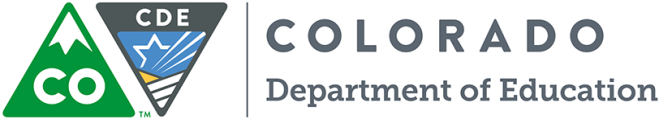 VisionAll students in Colorado will become educated and productive citizens capable of succeeding in society, the workforce, and life.GoalsEvery student, every step of the wayGoalsEvery student, every step of the way                        Date & Time:May 24th & 25th, 20168:30 a.m. – 5.00 p.m.Location:Adams 12 Conference Center1500 E., 128th Ave.Thornton, CO 80241Lyndon Burnett – ChairCyndi WrightTim ReedDenise PearsonKen HaptonstallScott StevensKarl BergKathy Gebhardt